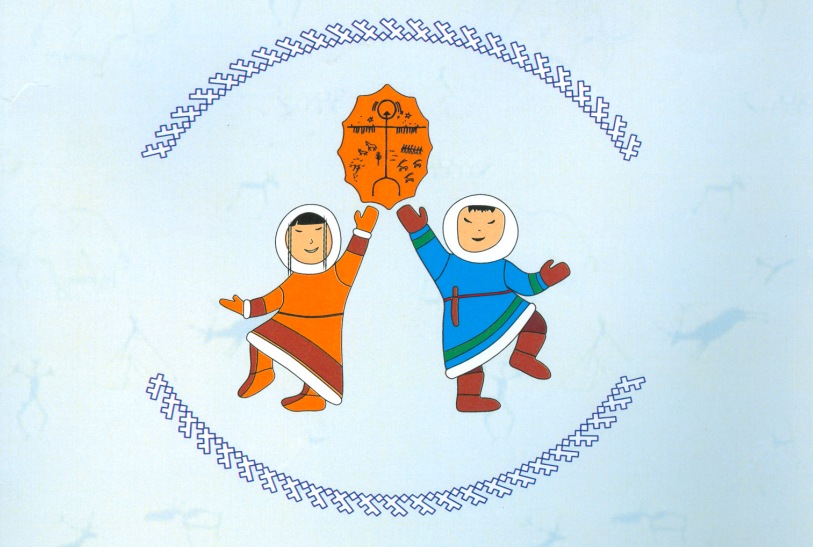 Анонс МАУК «СДК «Гротеск»с. п. Верхнеказымский на август 2022 г.№ДатаНаименованиемероприятияМестопроведенияОтветственный1.Культурно - досуговые мероприятия для детей до 14 лет1.Культурно - досуговые мероприятия для детей до 14 лет1.Культурно - досуговые мероприятия для детей до 14 лет1.Культурно - досуговые мероприятия для детей до 14 лет1.Культурно - досуговые мероприятия для детей до 14 лет1.02.08.2216.00ч.КинопоказКонцертный залНуриева Л.В.2.05.08.2215.00ч.КинопоказКонцертный залНуриева Л.В.3.09.08.2215.00ч.Развлекательная программа «Поиграем?»Площадь ДКНуриева Л.В.4.09.08.2216.00ч.КинопоказКонцертный залНуриева Л.В.5.10.08.22Познавательная программа «Познавашка от БЖДшкина»Социальные сетиНуриева Л.В.6.12.08.2215.00ч.КинопоказКонцертный залНуриева Л.В.7.16.08.2216.00ч.КинопоказКонцертный залВасильева Я.С.8.19.08.2215.00ч.КинопоказКонцертный залВасильева Я.С.9.23.08.2216.00ч.КинопоказКонцертный залВасильева Я.С.10.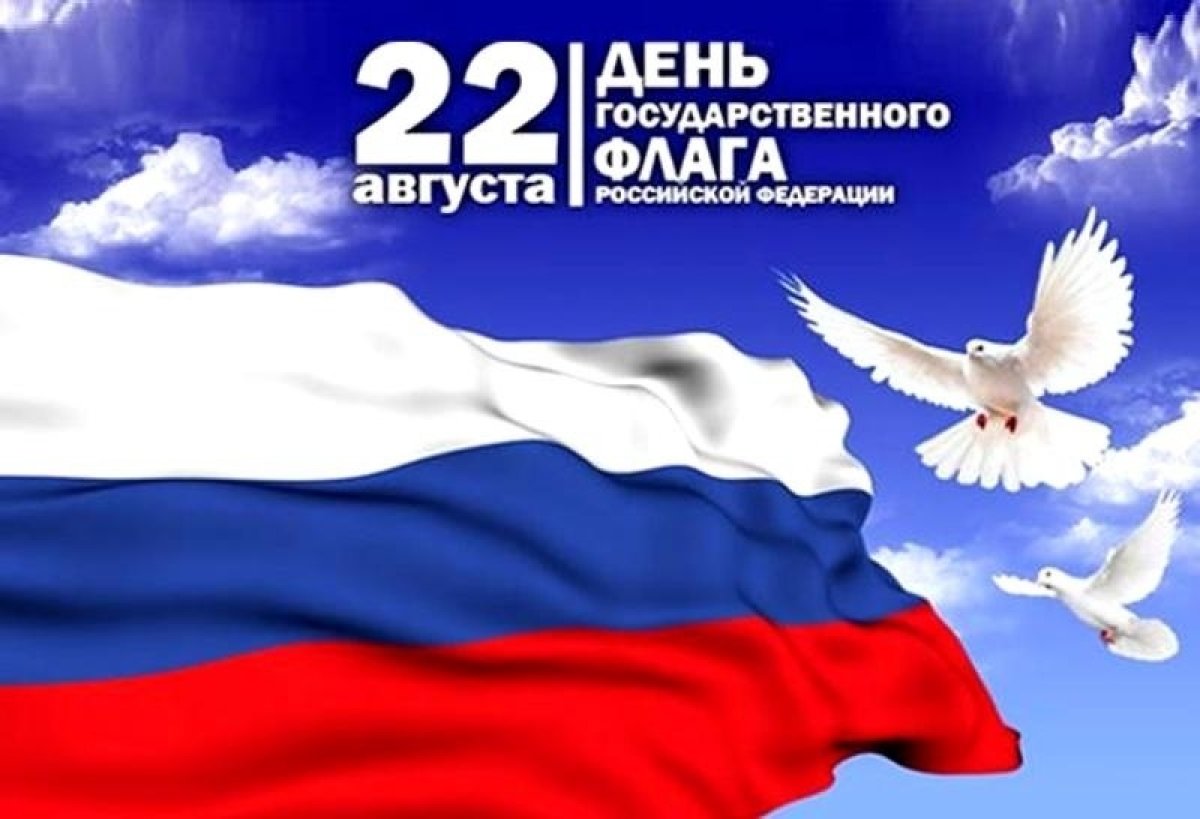 26.08.2215.00ч.КинопоказКонцертный залВасильева Я.С.11.27.08.2212.00ч.Куклотерапия для лиц с ОВЗМетодический кабинетВасильева Я.С.12.30.08.2216.00ч.КинопоказКонцертный залМаслова Л.В.2.Культурно - досуговые мероприятия для молодежи от 15 -35 лет2.Культурно - досуговые мероприятия для молодежи от 15 -35 лет2.Культурно - досуговые мероприятия для молодежи от 15 -35 лет2.Культурно - досуговые мероприятия для молодежи от 15 -35 лет2.Культурно - досуговые мероприятия для молодежи от 15 -35 лет3.Культурно – досуговые мероприятия для населения старше  35 лет3.Культурно – досуговые мероприятия для населения старше  35 лет3.Культурно – досуговые мероприятия для населения старше  35 лет3.Культурно – досуговые мероприятия для населения старше  35 лет3.Культурно – досуговые мероприятия для населения старше  35 лет13.05.08.2217.00ч.КинопоказКонцертный залНуриева Л.В.14.12.08.2217.00ч.КинопоказКонцертный залНуриева Л.В.15.19.08.22 17.00ч.КинопоказКонцертный залВасильева Я.С.16.23.08.22Познавательная программа для пожилых «Полезные советики»Социальные сетиВасильева Я.С.17.26.08.22 17.00ч.КинопоказКонцертный залВасильева Я.С.4.Мероприятия для разновозрастной категории4.Мероприятия для разновозрастной категории4.Мероприятия для разновозрастной категории4.Мероприятия для разновозрастной категории4.Мероприятия для разновозрастной категории18.20.08.2212.00ч.День Государственного флага РФ: Шоу «Движение»Площадь ДКНуриева Л.В.